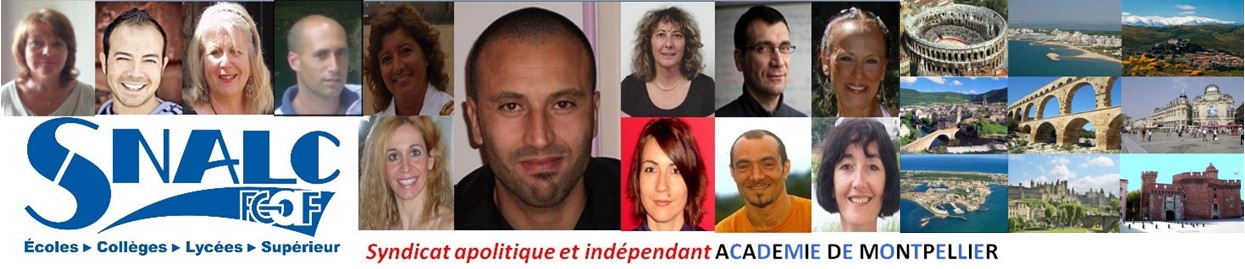 Année 2014Barre d’entréeDiscipline : DOCUMENTATION / L0080DépartementBarèmeAudeXGardXHérault93LozèreXPyrénées Orientales312ZRBarèmeCarcassonneXNarbonneXAlèsXNîmesXBéziersXMontpellierXMendeXPerpignanXPradesX